What’s the Big Idea? 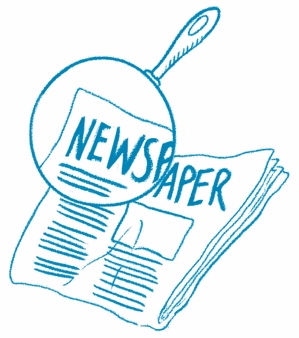 Main Idea  What is this article mostly about? 
Write the main idea. Then write three details that support the main idea. And Then What Happened?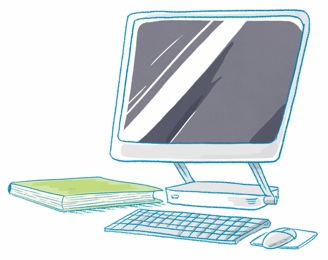 Sequence  Think about events that happened in the article. Write the events in the order they happened.What Happened? Why? Cause and Effect  What happened in this article? Why did it happen? A cause is the reason why something happened. An effect is the result of what happened. 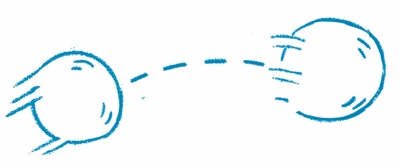 Find two cause-and-effect relationships in the text.How Do They Compare? 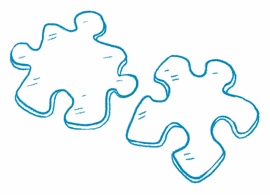 Compare Information  Find two news articles about 
similar topics. Read each article and answer the questions.What Do You Think?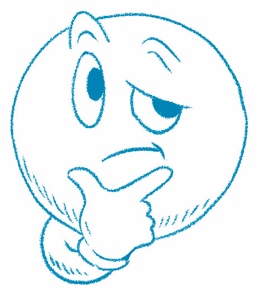 Answer the question at the end of the article. 
Draw or write. What Can You Do?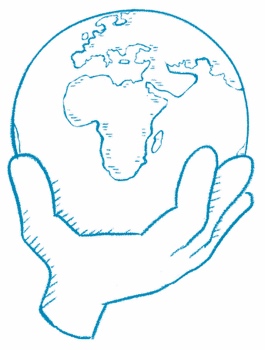 Answer the question at the end of the article. 
Draw or write. Article 1 TitleArticle 2 TitleWhat is the main idea?What is the main idea?What are the key details?What are the key details?What is the same about both articles?What is the same about both articles?